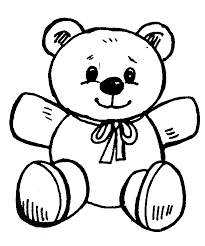 Ach                                                                                                                             December 8, 2023Teaching children of God the skills needed for a life time of learning, worshipping and caring that the world sees Jesus in them.Dear Parents,Tis’ the season……Things are pretty Hustle-Bustle around here, and I’m sure it is at your place too.Please remember, our Christmas Program is December 14, and we need to arrive in our classroom by 6:40 PM. Dress clothes please.   See you there.  This week we became familiar with ADVENT TIME.  This is the time that we Prepare/Get Ready for the coming of Jesus.  We light the Advent Wreath each  “M” has been a great week.   We love the sound—the same sound we make when we see something yummy to eat.  We were able to name a zillion things that we know that begin with “M”.  The bad news is, we really have to concentrate when writing both the capital and lower case letter.  We added 4 new sight words:  joy (we have a Christmas video that we’ve played several times talking about the first Christmas and the joy that it brought), man, me, and blue.   We work on the words here, please help to reinforce them at home, and read those Books in a Bag.   These will become more wordy and challenging.  Thanks to Ryland for the muffins as part of his “m” mag.  In math, we continue with one to one matching, and have now added the terms—MORE THAN and LESS THAN—finding the set that has LESS objects.  You will notice that there are few papers this week.  Aditional program practices and some Christmas activities.  One of our reasons for taking 2 weeks for this letter.  Congratulations to Alana—250 books read, to Jackson for 200, and Kennedy for 150 books read.  Such GREAT news~ Keep going, and gang!   Jada is our Kindergarten Kid!  She’s featured on the web and on the hallway bulletin board.    Be sure to check out that little lady who has a winning smile, is a good reader, and  loves to talk to all of her friends in kindergarten.  I retested the children who had not mastered saying  their address to me.  There is a paper in today’s folder indicating if they were able to say the entire address.  We had some great successes on their address.  If your child was unable to say the address, keep practicing, I will retest.   This along with the telephone number are things for your child to learn, or safety purposes. Happy 6th Birthday to Jackson and Zoey.  You can find their picture on the website.  We love the yummy Pokemon graham snacks for Jackson’s birthday, and the cupcakes for Zoey’s.  Quite a week.  This week was Miss Betty’s last time with us.  We brought home a Teddy Bear Friend Award.  This week, she talked to us about ways that we can Cool Down and keep ourselves in control.Thanks to those of you who continue to contribute and donate to our chapel cause.  We now have a total of $671.75.   We’re so happy with the involvement on this cause.  Helping others is such a good feeling.  THURSDAY, DECEMBER 14, IS OUR CHRISTMAS PROGRAM.  The children need to be in the classroom by 6:40 PM.  They will be picked up at the same location.  The children have learned where they stand, who they follow, etc.  PLEASE be present.  Also, I’m asking you to please not wave to your child.  They’ll see you, and you can see them.  A wave is distracting, and they can miss their “signal” for various happenings.  THANKS for understanding. STAY WARM, and have a super weekend during this exciting season.Blessings,Doris Eggers